ARCHERY WORKSHEET                                                             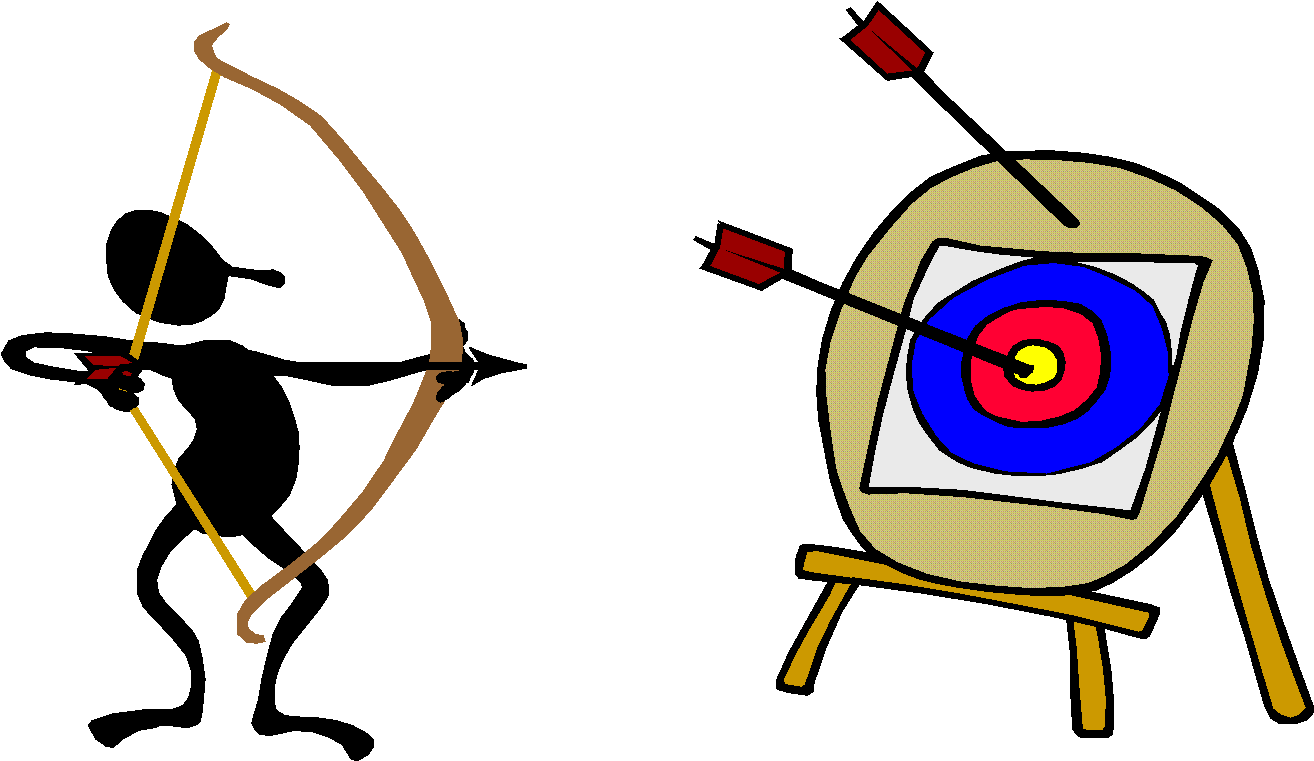 What are some physical benefits of archery? What protocol is MOST important in archery? Describe how to nock an arrow.Define the four whistle commands:	Describe proper stance on the firing line.Where is the proper anchor point? How do you aim? What is the proper process for arrow retrieval from the target? Describe the point values on a target. What is it called if you hit the innermost circle on the target face? What happens if you drop an arrow on the floor while on the shooting line? Describe “shot setupWhat is a quiver? What is the index fletching? 